Рь 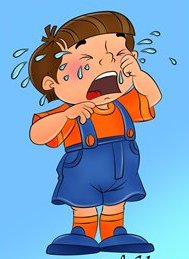 На горе, на горкеГорько ревёт ЕгоркаРь 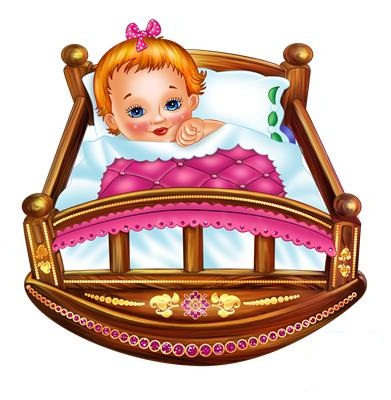 Наша Ирина спит на перинеРь 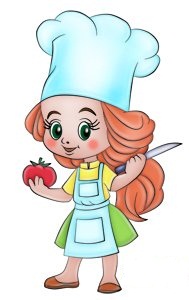 Готовит Раиса Борису суп из риса,А Борис РаисуУгостит ирисом.Рь 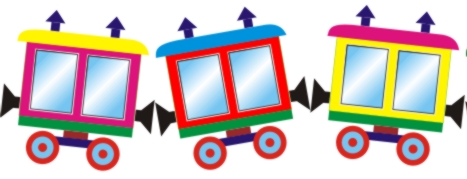 Тридцать три вагона в рядтараторят, тарахтят.Рь 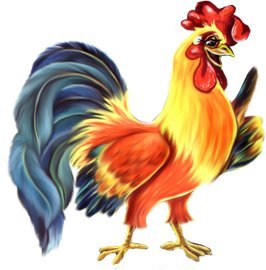 ПЕТУШОКОн кричит «кукареку!»Солнцу, речке, ветерку.И летит на всю округу:«Добрый день! Ку-ка-ре-ку!»М. СадовскийРь 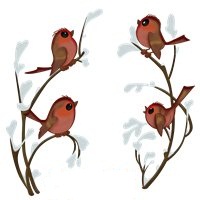 Снегирики-снегириНа дворике у двери.Рь 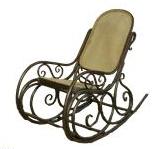 Кресло мы скрепили крепко,Чтоб стояло кресло крепко.Рь 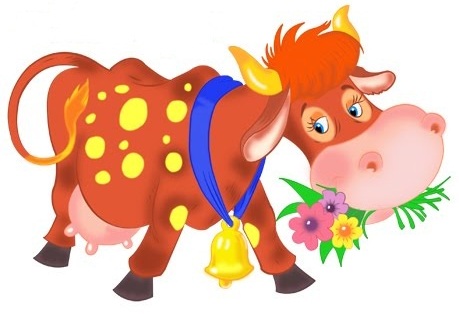 Крестьянка плачет горько —пропала ее Зорька.Рь 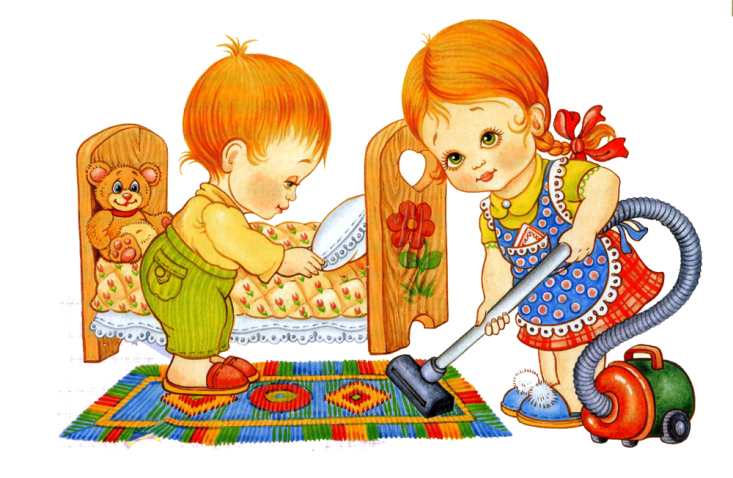 Порядок время бережётРь 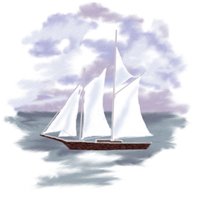 Попадёшь в пиратский трюмСразу станешь ты угрюм.